CSC Sample AgendaCSC Meeting Agenda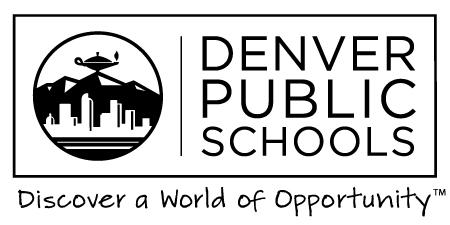 (Insert School Name)[School Name] [School Address]Denver, CO _____2016-2017Date: 	_____________________  Time: _____________________Meeting Location: ____________________________<School’s Mission Statement>Committee Members:Call to order, welcomeCelebrationsPublic InputAgenda review and approval of minutes from previous meetingPrincipal’s ReportDiscussion items (may be based on CSC Calendar-reflected on SIP Guide):New Business Items:Old Business Items:Setting of agenda for next meetingDate for next meeting